08.08.2019  № 1930Об определении организации для содержания и обслуживания объекта электроснабжения, не имеющего эксплуатирующую организацию В соответствии со ст. 225 Гражданского кодекса Российской Федерации, п. 1 ст. 38 Федерального закона от 26.03.2003 № 35-ФЗ «Об электроэнергетике» администрация города Чебоксары п о с т а н о в л я е т:1. Управлению ЖКХ, энергетики, транспорта и связи администрации города Чебоксары в соответствии с действующим законодательством принять меры по определению организации для содержания и обслуживания объекта электроснабжения (до признания права муниципальной собственности), не имеющего эксплуатирующую организацию, указанного в приложении к настоящему постановлению.2. Чебоксарскому городскому комитету по управлению имуществом в соответствии с действующим законодательством принять меры по признанию данного объекта электроснабжения муниципальной собственностью.3. Управлению информации, общественных связей и молодежной политики администрации города Чебоксары опубликовать настоящее постановление в средствах массовой информации.4. Настоящее постановление вступает в силу со дня его официального опубликования.5. Контроль за исполнением настоящего постановления возложить на заместителя главы администрации города Чебоксары по вопросам ЖКХ В.И. Филиппова.Глава администрации города Чебоксары                                     А.О. Ладыков	 Приложение к постановлению администрации города Чебоксарыот 08.08.2019 № 1930Перечень объекта электроснабжения________________________________________________________________Чăваш РеспубликиШупашкар хулаАдминистрацийěЙЫШĂНУ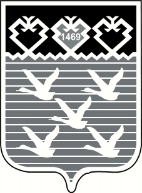 Чувашская РеспубликаАдминистрациягорода ЧебоксарыПОСТАНОВЛЕНИЕ№ п/пМесто расположения участкаТехническое описание участка, марка, сечениеПротяженность участка, мДата ввода в эксплуатацию1Линия электропередачи от ячейки № 9 ЦРП 6 кВ (Ядринское ш. 3) до ТП «Лесное»Кабель ААБл 3х10 L=60 м6019811Линия электропередачи от ячейки № 9 ЦРП 6 кВ (Ядринское ш. 3) до ТП «Лесное»Провод АС 3х35 L=1100 м11001981